Publicado en España el 22/02/2024 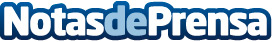 GoCredy: abriendo puertas a escapadas inolvidables por menos de 300 euros"Gracias a nuestra propuesta de financiación abierta a todos, hacemos posible que vivas momentos únicos por menos de 300 euros, incluso si te enfrentas a retos financieros, como figurar en listas de morosidad"Datos de contacto:Go CredyDpto. Comunicación730 069 560Nota de prensa publicada en: https://www.notasdeprensa.es/gocredy-abriendo-puertas-a-escapadas_1 Categorias: Nacional Finanzas Viaje Otros Servicios http://www.notasdeprensa.es